《无人机数据接入接口说明》目  录接口设计接口设计流程说明首先需要经过用户中心鉴权是否通过，鉴权失败则返回失败信息，鉴权通过则开始数据传输，传输完成则返回成功信息，否则返回失败信息。接口接入说明精准作业平台为第三方接入厂家分配账号和密码，在向平台接入数据时需要校验账号、密码、IP、厂家ID号码四个属性值，通过才可以备份数据。2接口设计无人机信息接入接口接口地址URL:  http://47.92.172.74:8084/gpcsConnect_UAV/action/connect?handler=receiveUavInfo请求参数和返回结果请求参数：返回结果：参数示例请求参数示例：{    "account": "JFHK4419",    "password": "k3ht1h",    "factoryId": "JFHK_JW_20180705171511601",    "infoGuid": "cc50eaafc86447c8aa7666f0290c7630",    "data": [        {            "uav_name": "a12345",            "uav_fuselage_code": "243523",            "uav_flight_num": "234234",            "uav_province": "黑龙江省",            "uav_city": "哈尔滨市",            "uav_district": "阿城区",            "uav_coop": "利新合作社",            "id_card":"2323232",            "owner_name":"方法",            "owner_phone":"456456412313"        },{            "uav_name": "a12345",            "uav_fuselage_code": "243523",            "uav_flight_num": "234234",            "uav_province": "黑龙江省",            "uav_city": "哈尔滨市",            "uav_district": "阿城区",            "uav_coop": "利新合作社",            "id_card":"84965156156151615",            "owner_name":"三十东方",            "owner_phone":"12345678944"        }    ]}支持一次添加多架无人机返回结果示例：{"NStatus":0,"NDesc":"success","Result": ""}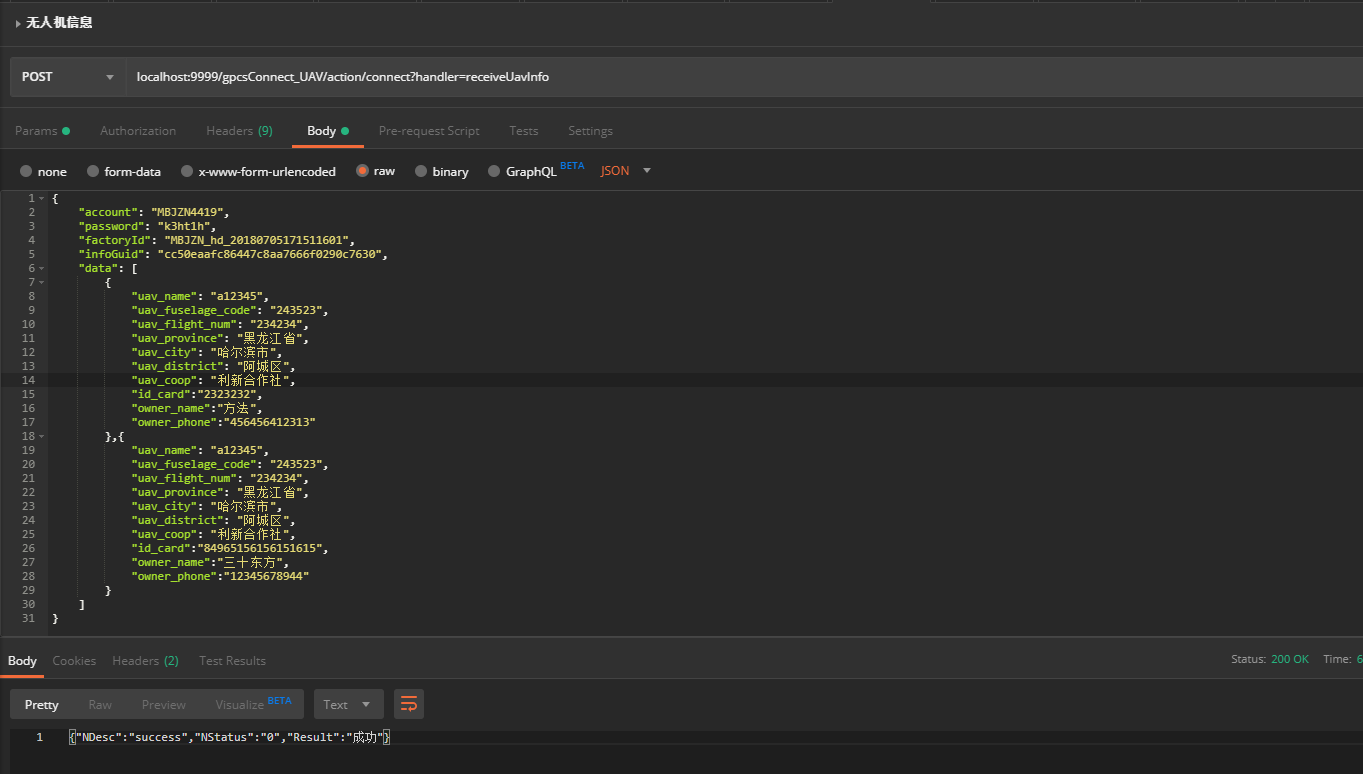 参数说明终端信息推接口仅支持单条数据传输。注：上述数据均为必填项。  每天定时推送一次数据2.2 作业信息接入接口接口地址URL: http://47.92.172.74:8084/gpcsConnect_UAV/action/connect?handler?handler=receiveWorkInfo请求参数和返回结果请求参数：返回结果：参数示例请求参数示例：{    "account": "JFHK4419",    "password": "k3ht1h",    "factoryId": "JFHK_JW_20180705171511601",    "infoGuid": "cc50eaafc86447c8aa7666f0290c7630",    "data": [        {            "uav_fuselage_code": "a12345",            "area": "131",            "area_vaild": "131",            "latitude": "47.65864",            "longitude": "126.4512312",            "operation_time": "542",            "diswork": "100",            "distance": "145",            "speed": "30",            "height": "800",            "spray": "50",            "modes": "自驾模式",            "status": "1",            "work_date": "2019-12-19",            "begin_time": "2019-12-19 10:20:51",            "loc1": "黑龙江省",            "loc2": "哈尔滨市",            "loc3": "双城市",            "loc4": "大王乡东南500米",            "end_time": "2019-12-19 13:50:48",            "workType": "1"        },{            "uav_fuselage_code": "a19846",            "area": "131",            "area_vaild": "131",            "latitude": "47.65864",            "longitude": "126.4512312",            "operation_time": "542",            "diswork": "100",            "distance": "145",            "speed": "30",            "height": "800",            "spray": "50",            "modes": "自驾模式",            "status": "1",            "work_date": "2019-12-19",            "begin_time": "2019-12-19 10:20:51",            "loc1": "黑龙江省",            "loc2": "哈尔滨市",            "loc3": "双城市",            "loc4": "大王乡东南500米",            "end_time": "2019-12-19 13:50:48",            "workType": "1"        }    ]}返回结果示例：{"NStatus":0,"NDesc":"success","Result": ""}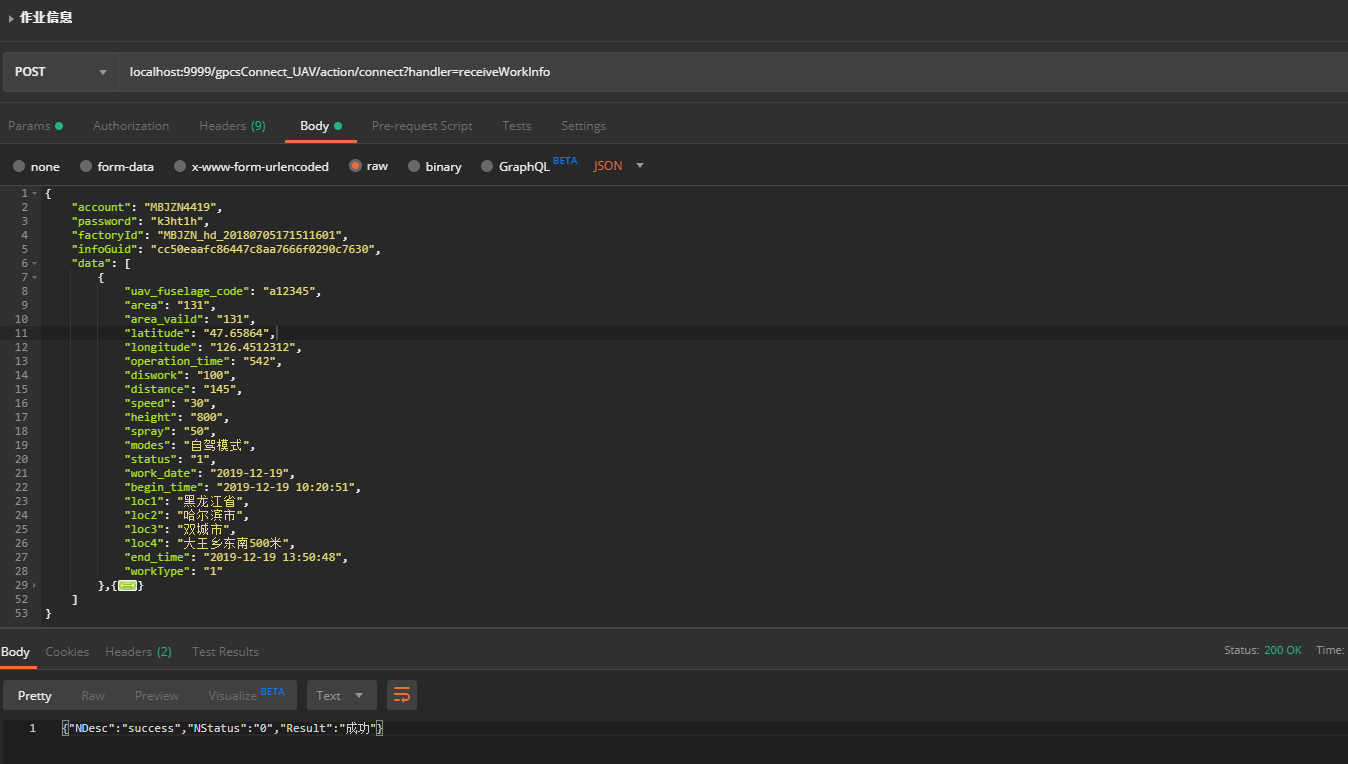 参数说明作业信息接入接口支持批量接入，按照json数组格式进行接入即可。注：是否必填列为true的为必须传输属性，如没有须填写“0”注：上述数据均为必填项。  每天定时推送一次数据2.3 无人机最新实时定位信息接入接口2.3.1接口地址URL: http://47.92.172.74:8084/gpcsConnect_UAV/action/connect?handler?handler=receiveUavRT2.3.2请求参数和返回结果请求参数：返回结果：2.3.3参数示例请求参数示例：{    "account": "JFHK4419",    "password": "k3ht1h",    "factoryId": "JFHK_JW_20180705171511601",    "infoGuid": "cc50eaafc86447c8aa7666f0290c7630",    "data": [        {            "uav_fuselage_code": "a12389",            "gps_time": "2019-12-19 10:20:51",            "latitude": "47.65482",            "longitude": "126.84562",            "speed": "30",            "height": "30",            "course":"56"        },{            "uav_fuselage_code": "a12456",            "gps_time": "2019-12-19 10:20:51",            "latitude": "47.65482",            "longitude": "126.84562",            "speed": "30",            "height": "30",            "course":"152"        }    ]}返回结果示例：{"NStatus":0,"NDesc":"success","Result": ""}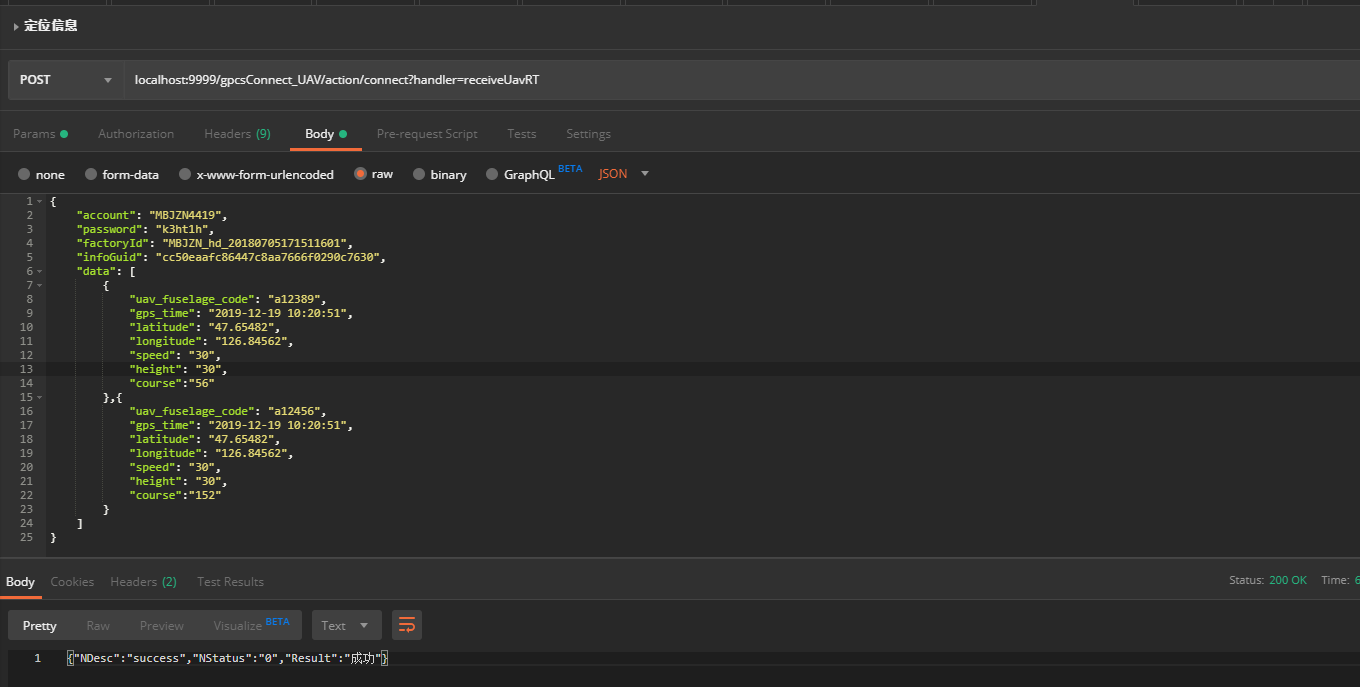 2.3.4参数说明接口支持批量接入，按照json数组格式进行接入即可。注：是否必填列为true的为必须传输属性，如没有须填写“0”此接口需要每5分钟同步一次最新定位信息2.4 无人机作业轨迹信息接入接口2.4.1接口地址URL: http://47.92.172.74:8084/gpcsConnect_UAV/action/connect?handler?handler=receiveUavTrace2.4.2请求参数和返回结果请求参数：返回结果：2.4.3参数示例请求参数示例：{    "account": "JFHK4419",    "password": "k3ht1h",    "factoryId": "JFHK_JW_20180705171511601",    "infoGuid": "cc50eaafc86447c8aa7666f0290c7630",    "data": [        {            "uav_fuselage_code": "a12345",            "gps_time": "2019-12-19 10:20:51",            "latitude": "47.65482",            "longitude": "126.84562",            "speed": "310",            "work_flag": "1",            "course": "256",            "height": "30"        },{            "uav_fuselage_code": "a12356",            "gps_time": "2019-12-19 10:20:51",            "latitude": "47.65482",            "longitude": "126.84562",            "speed": "302",            "work_flag": "1",            "course": "256",            "height": "30"        }    ]}返回结果示例：{"NStatus":0,"NDesc":"success","Result": ""}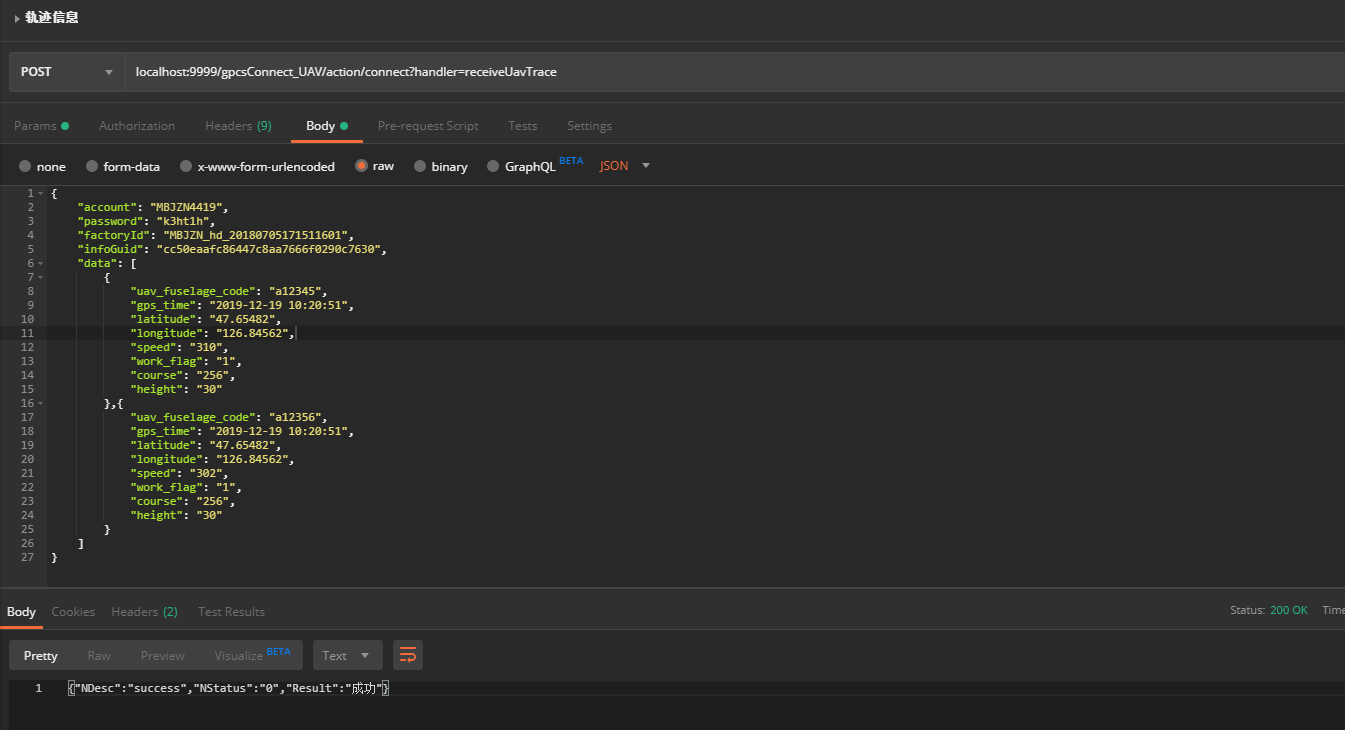 2.4.4参数说明接口支持批量接入，按照json数组格式进行接入即可。注：是否必填列为true的为必须传输属性，如没有须填写“0”注：上述数据均为必填项。  每天定时推送一次数据注：上述所有的经纬度坐标，坐标系统一为wgs84坐标系附录附表1  返回结果编码表附表2  作业类型代码表附表3  终端接入厂家白名单信息登记表信息登记之后发送至邮箱： 精准作业平台负责开通终端白名单，开通后返回以下指标接口登录账号：91130101681*******接口登录密码：********厂家ID: 9788101********1技术联系人：毕明亮    18746042175验证属性属性说明account账号：精准作业平台分配password密码：精准作业平台分配factoryId厂家ID：白名单开通后，由作业平台分配infoGuidUUID : 接入方接入GUID,由作业平台分配名称是否必填类型说明jsontrueString同步参数及信息名称是否必填类型说明NStatus状态码NDesc是否成功Result返回结果序号名称是否必填类型说明accounttrueString接入方授权账号passwordtrueString接入方授权密码factoryIdtrueString厂家IDdeviceIdtrueString终端设备号infoGuidtrueString接入方接入GUIDuav_nametrueString无人机名称uav_fuselage_codetrueString机身码uav_flight_numtrueString飞控编号uav_provincetrueString隶属单位 省uav_citytrueString隶属单位 市uav_districttrueString隶属单位 区县uav_cooptrueString隶属单位合作社id_cardtrueString身份证owner_nametrueString机主名owner_phonetrueString机主电话名称是否必填类型说明jsontrueString同步参数及信息名称是否必填类型说明NStatus状态码NDesc是否成功Result返回结果序号名称是否必填类型说明accounttrueString接入方授权账号passwordtrueString接入方授权密码factoryIdtrueString厂家IDuav_fuselage_codetrueString机身码areatrueString合格面积area_vaildtrueString作业面积work_datetrueString作业日期（YYYY-MM-DD）begin_timetrueString开始时间（YYYY-MM-DD HH24:MI:SS）end_timetrueString结束时间（YYYY-MM-DD HH24:MI:SS）distancetrueString行驶里程 disworktrueString作业里程 longitudetrueString作业地点经度 latitudetrueString作业地点纬度 operation_timetrueString作业时长  单位分钟heighttrueString地面高度，单位:米(相对地面高度),精确度:小数点后2位spraytrue String喷幅，单位:米,精确度:小数点后2位modestrueString飞行模式：自驾模式、AB作业 等statustrueString飞机状态（1开始2结束）work_typetrueString见附表2depthtrueString耕深（厘米<cm>）speedtrueString平均速度  千米/时loc1trueString作业地点-省 loc2trueString作业地点-市 loc3trueString作业地点-区县 loc4trueString作业地点-具体位置  xxx乡/村东南xxx米 名称是否必填类型说明jsontrueString同步参数及信息名称是否必填类型说明NStatus状态码NDesc是否成功Result返回结果序号名称是否必填类型说明1.accounttrueString接入方授权账号2.passwordtrueString接入方授权密码3.factoryIdtrueString厂家ID4.uav_fuselage_codetrueString机身码5.gps_timetrueString定位时间（YYYY-MM-DD HH24:MI:SS）6.longitudetrueString作业地点经度 7.latitudetrueString作业地点纬度 8.speedtrueString速度9.heighttrueString地面高度，单位:米(相对地面高度),精确度:小数点后2位10.coursetrueString航向角名称是否必填类型说明jsontrueString同步参数及信息名称是否必填类型说明NStatus状态码NDesc是否成功Result返回结果序号名称是否必填类型说明1.accounttrueString接入方授权账号2.passwordtrueString接入方授权密码3.factoryIdtrueString厂家ID4.uav_fuselage_codetrueString机身码5.gps_timetrueString定位时间（YYYY-MM-DD HH24:MI:SS）6.longitudetrueString作业地点经度 7.latitudetrueString作业地点纬度 8.speedtrueString速度9.heighttrueString地面高度，单位:米(相对地面高度),精确度:小数点后2位10.coursetrueString航向角11.work_flagtrueString作业状态 1作业 0非作业接入结果状态码接入结果状态说明0成功100账号密码错误101IP地址不符102厂家ID不存在200必填信息不完整201数据格式错误300JSON协议错误404请求URL错误500接口内部错误（请联系技术支撑）600接口服务繁忙，稍后重试999未知错误（请联系技术支撑）·作业类型作业类型说明1播种作业2植保作业 3撒肥作业4作物授粉作业5其他作业工商注册号码终端厂家名称终端品牌终端型号联系人联系电话绑定IP接口对接人qq号码或微信号码接口对接人qq号码或微信号码